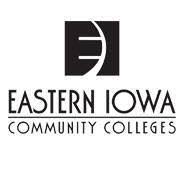 Chicago-Turabian Citation Style			17th Edition (most current)Best online resource is the Purdue OWL Online Writing Lab for Chicago:https://owl.purdue.edu/owl/research_and_citation/chicago_manual_17th_edition/cmos_formatting_and_style_guide/chicago_manual_of_style_17th_edition.htmlSample Chicago Style Paper:https://owl.purdue.edu/owl/research_and_citation/chicago_manual_17th_edition/cmos_formatting_and_style_guide/cmos_nb_sample_paper.htmlImportant Elements of Chicago Style of CitationTitle Page includes:Your original title for the paper in upper third of page (centered in middle)In middle third of page, include your name, the class number and title, and the dateChicago includes in-text citations and a References page Two systems within the Chicago citation style: Author-Date Formatting Style or Notes and Bibliography Formatting StyleAuthor-Date in-text citations: (Last Name Year Published) or (Last Name Year Published, page number)(Walker 1996) or (Walker 1996, 23)If you introduce the author, put year published after nameWalker (1996) claims that … Use citations when quoting, summarizing, paraphrasing, referencing, or using someone else’s ideas, research, data, and other work References pageAll entries are in alphabetical orderLeave one blank space between remaining entries Make sure to include all the information required for each type of citation Titles of long works should be italicized (Anna Karenina)Titles of short works should be enclosed in quotation marks (“A Modest Proposal”)Sample ReferencesPrinted Books: Last name, First name. Year published. Title of Book. City of Publication: Publisher.Baer, Friederike. 2008. The Trial of Frederick Eberle. New York: New York University Press.  Electronic Journal Articles:Last Name, First Name. Year published. “Title of Article.” Title of Publication number of the volume, or edition (Season or month): starting page-ending page. Date of access. DOI or URL (if DOI is unavailable). Bent, Henry E. 2007. "Professionalization of the Ph.D. Degree.” College Composition and Communication 58, no. 4 (Mar): 0-145. Accessed December 4, 2017. http://www.jstor.org/stable/1978286.	Film on DVD:Last Name, First name, dir. Title of the film. Original release year; City: Studio/Distributor, video release year. Medium.  Shanley, John Patrick, dir. Joe Versus the Volcano. 1990; Burbank, CA: Warner Home Video, 2002. DVD.